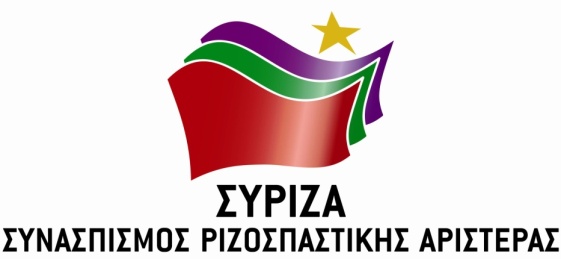 ΤΡΟΠΟΛΟΓΙΑ – ΠΡΟΣΘΗΚΗστο σχέδιο νόμου του Υπουργείου Περιβάλλοντος και Ενέργειας με τίτλο: «Τροποποιήσεις Διατάξεων της Δασικής Νομοθεσίας και άλλες διατάξεις»Θέμα: «Εκκρεμούσες διαδικασίες πρόσληψης προσωπικού ορισμένου χρόνου στους ΤΟΕΒ-ΓΟΕΒ» Α. Αιτιολογική ΈκθεσηΜε την περ. γ’ της παρ. 5 του Άρθρου 46 του Ν 4456/2017 (ΦΕΚ 24/Α’/1-3-2017)  επιλύεται το χρόνιο πρόβλημα µε τις προσλήψεις του απαραίτητου προσωπικού των ΟΕΒ και ενισχύεται η βιωσιμότητα των ΟΕΒ καθώς αίρονται οι διαδικασίες που καθιστούσαν αδύνατη την πρόσληψη προσωπικού, δίνοντας την δυνατότητα στους ΟΕΒ να αποκτήσουν το κατάλληλο προσωπικό με σύμβαση εργασίας ιδιωτικού δικαίου είτε αορίστου είτε ορισμένου χρόνου για την κάλυψη εποχικών ή έκτακτων αναγκών και να επιτελέσουν το σημαντικό έργο τους. Όμως οι εκκρεμούσες διαδικασίες πρόσληψης προσωπικού δεν καλύπτονται με την πρόβλεψη της έναρξης ισχύος σύμφωνα με το Άρθρο 60 του παραπάνω Νόμου. Ως εκ τούτου και προκειμένου να ολοκληρωθούν οι εκκρεμούσες προσλήψεις ώστε να στελεχωθούν έγκαιρα οι υπηρεσίες αυτές και να εξυπηρετήσουν αποτελεσματικά τις υδροδοτικές ανάγκες της φετινής καλλιεργητικής περιόδου, κρίνεται απαραίτητο να μετατεθεί για εύλογο χρονικό διάστημα η ημερομηνία έναρξης ισχύος της περ. γ’ της παρ. 5 του Άρθρου 46 του Ν 4456/2017 (ΦΕΚ 24/Α’/1-3-2017).Για αυτό το λόγο καταργείται η περίπτωση γ) της παρ. 5 του Άρθρου 46 του Ν 4456/2017 και προστίθεται ως νέα παράγραφος 6 με ημερομηνία ισχύος την 1 Νοεμβρίου 2017.Β. Τροπολογία – ΠροσθήκηΤροποποίηση της παρ. 5 του Άρθρου 46 και προσθήκη παρ. 6 στο Άρθρου 46  του Ν 4456/2017«  5. Από την έναρξη ισχύος του παρόντος άρθρου καταργούνται: α) Η αριθμ. 3 αρμοδιότητα του τομέα υπό στοιχείο η΄ «Αγροτική Ανάπτυξη - Κτηνοτροφία - Αλιεία», της παρ. Ι του άρθρου 75 του ν. 3463/2006 (Α΄ 114), όπως ο τομέας αυτός προστέθηκε με την παρ. 5 του άρθρου 94 του ν. 3852/2010. β) Η παρ. 3α του άρθρου 6 του ν.δ. 3881/1958 (Α΄ 181), όπως αυτή προστέθηκε με το άρθρο 9 του ν. 2332/1995 (Α΄ 181). γ) Η παρ. 3 του άρθρου 2 του π.δ. 64/2014 (Α΄ 106) και δ) κάθε άλλη διάταξη, γενική ή ειδική, η οποία έρχεται σε αντίθεση ή ρυθμίζει διαφορετικά τα θέματα του παρόντος άρθρου.6. Από την 1 Νοεμβρίου 2017 καταργείται η περίπτωση στ΄ της παρ. 1 του άρθρου 14 του ν. 2190/1994 (Α΄ 28), όπως ισχύει, και η περίπτωση στ΄ της παρ. 1 του άρθρου 1 του ν. 3812/2009 (Α΄ 234). »Αθήνα, 6 Απριλίου 2017Οι Προτείνοντες ΒουλευτέςΑραχωβίτης ΣταύροςΑναγνωστοπούλου ΣίαΑντωνίου ΧρήστοςΑυλωνίτου ΕλένηΒάκη ΦωτεινήΒαρδάκης ΣωκράτηςΒαρεμένος ΓιώργοςΒράντζα ΠαναγιώταΓεννιά ΓεωργίαΓεωργοπούλου-Σαλτάρη  Έφη Γιαννακίδης ΣτάθηςΓκαρά ΑναστασίαΓκιόλας ΓιάννηςΔριτσέλη ΠαναγιώταΕμμανουηλίδης ΔημήτρηςΖεϊμπέκ  ΧουσεΐνΗγουμενίδης ΝικόλαοςΘελερίτη ΜαρίαΘεοφύλακτος ΓιάννηςΘραψανιώτης ΜανόληςΚαββαδία ΑννέταΚαρά Γιουσούφ ΑϊχάνΚαραγιάννης ΓιάννηςΚαραγιαννίδης ΧρήστοςΚαραναστάσης ΑποστόληςΚαρασαρλίδου ΦρόσωΚατσαβριά – Σιωροπούλου ΧρυσούλαΚάτσης ΜάριοςΚοζομπόλη – Αμανατίδη ΠαναγιώταΛάππας ΣπύροςΜάρδας ΔημήτρηςΜεϊκόπουλος ΑλέξανδροςΜορφίδης ΚώσταςΜπαλαούρας ΓεράσιμοςΜπαλλής ΣυμεώνΜπάρκας ΚώσταςΜηταφίδης ΤριαντάφυλλοςΝτζιμάνης ΓεώργιοςΟυρσουζίδης ΓεώργιοςΠάντζας ΓεώργιοςΠαπαδόπουλος ΝικόλαοςΠαπαδόπουλος ΣάκηςΠαπαφιλίππου ΓεώργιοςΠαρακευόπουλος ΝικόλαοςΠαυλίδης ΚώσταςΡίζος ΔημήτρηςΣεβαστάκης ΔημήτρηςΣέλτσας ΚώσταςΣιμορέλης ΧρήστοςΣκούφα Ελισσάβετ-ΜπέττυΣπαρτινός ΚώσταςΣταματάκη ΕλένηΣταμπουλή ΑφροδίτηΣτέφος ΓιάννηςΣτογιαννίδης ΓρηγόρηςΤζάκρη ΘεοδώραΤζαμακλής ΧάρηςΤζούφη ΜερόπηΤριανταφύλλου ΜαρίαΤσίρκας ΒασίληςΤσόγκας ΓιώργοςΨυχογιός Γιώργος